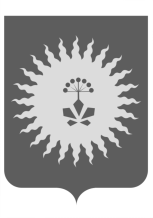 АДМИНИСТРАЦИЯАНУЧИНСКОГО МУНИЦИПАЛЬНОГО РАЙОНАП О С Т А Н О В Л Е Н И ЕО внесении изменений в Постановление Администрации Анучинского муниципального района от 12.07.2017г. № 456  «Об утверждении положения о порядке предоставления дополнительных платных услуг(работ) муниципальным казенным учреждением «Многофункциональный центр предоставления государственных и муниципальных услуг Анучинского муниципального района»»  В соответствии с Бюджетным кодексом Российской Федерации, Гражданским кодексом Российской Федерации, Федеральным законом Российской Федерации от 6 октября 2003 года N 131-ФЗ "Об общих принципах организации местного самоуправления в Российской Федерации", Федеральным законом Российской Федерации от 12 января 1996 года N 7-ФЗ "О некоммерческих организациях",  Федеральным законом Российской Федерации от 27 июля 2010 года N 210-ФЗ "Об организации предоставления государственных и муниципальных услуг", Постановлением Правительства Российской Федерации "Об утверждении Правил организации деятельности многофункциональных центров предоставления государственных и муниципальных услуг" от 22 декабря 2012 года N 1376, решением Думы Анучинского муниципального района от 27 апреля 2005 года N 322 "Об утверждении Положения об оказании платных услуг муниципальными учреждения Анучинского муниципального района", решением Думы Анучинского муниципального района от 03.07.2007 года № 232 «Об утверждении методики расчета арендной платы за объекты муниципальной собственности»,  в целях защиты прав потребителей государственных и муниципальных услуг, совершенствования правового регулирования в сфере оказания дополнительных платных услуг (работ) при предоставлении государственных и муниципальных услуг физическим и юридическим лицам, администрация Анучинского муниципального района ПОСТАНОВЛЯЕТ: 1. Внести в Постановление Администрации Анучинского муниципального района от 12.07.2017г. № 456  «Об утверждении положения о порядке предоставления дополнительных платных услуг(работ) муниципальным казенным учреждением «Многофункциональный центр предоставления государственных и муниципальных услуг Анучинского муниципального района» (далее Постановление) следующие изменения: - пункт 1 Постановления дополнить пунктами 1.1. и 1.2. следующего содержания: «1.1. Утвердить «Методику расчета тарифов на дополнительные платные услуги (работы), предоставляемые муниципальным казенным учреждением «Многофункциональный центр предоставления государственных и муниципальных услуг Анучинского муниципального района». «1.2. Утвердить «Перечень платных услуг (работ), предоставляемые муниципальным казенным учреждением «Многофункциональный центр предоставления государственных и муниципальных услуг Анучинского муниципального района». 2. Внести в «Перечень платных услуг (работ), предоставляемых муниципальным казенным учреждением «Многофункциональный центр предоставления государственных и муниципальных услуг Анучинского муниципального района» (далее Перечень), утвержденный Постановлением Администрации Анучинского муниципального района от 12.07.2017г. № 456 следующие изменения:- дополнить Перечень пунктом № 21 «Сдача в аренду квадратных метров площади здания МКУ МФЦ Анучинского муниципального района». 2.1. Дополнить Перечень ссылкой:«* стоимость аренды рассчитывается в соответствии с решением Думы Анучинского муниципального района от 03.07.2007 года №232 «Об утверждении методики расчета арендной платы за объекты муниципальной собственности»».3. Общему отделу администрации (Бурдейной С.В.) опубликовать настоящее Постановление в средствах массовой информации и разместить на официальном сайте администрации Анучинского муниципального района в информационно-телекоммуникационной сети Интернет.4. Настоящее постановление вступает в силу с момента его официального опубликования.5. Контроль за выполнением данного постановления возложить на заместителя главы администрации Анучинского муниципального района А.Я.Янчук.Глава Анучинскогомуниципального района                                                   С.А. Понуровский08.06.2018с. Анучино№304